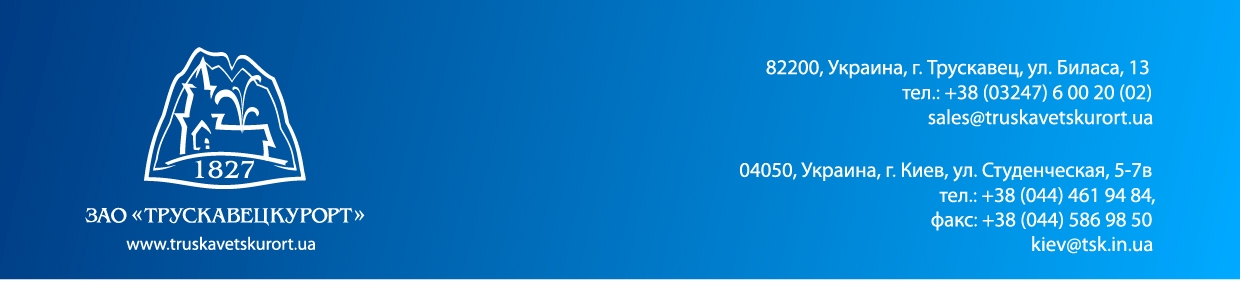 Прайс-лист санатория "ВЕСНА"       Цены на путевки в гривнах на 1 человека  в сутки на 2014 год*АКЦИЯ - Дети проживают бесплатно! Период действия акции: с 1.04 по 31.05.  При покупке путевки для взрослого, проживание для ребенка на основном или доп. месте бесплатное, питание и лечение оплачивается дополнительно. В стоимость путевки входит: проживание, 3-х разовое диетическое питание, лечебно-диагностические процедуры согласно назначению врача в Медицинском комплексе “Мед-Палас” (кроме номеров категории “Эконом”), курс лечения минеральными водами, круглосуточное медицинское наблюдение, культурная программа. Рекомендованный минимальный срок лечения - 14 дней.**Эконом  "Пакет Лечебный" включает: проживание, 3-х разовое питание, консультацию врача и курс лечебных процедур согласно диагнозу гостя.*** Эконом  "Пакет Оздоровительный" включает: проживание, 3-х разовое питание, консультацию врача и курс оздоровительных процедур. Перечень лечебных и оздоровительных процедур смотрите на сайте www.truskavetskurort.uaСтоимость питания для 1 взрослого в сутки:По типу «шведский стол» – 160 грн.: завтрак/ужин -51грн, обед – 58 грн.По типу «Стандарт» - 85 грн.: завтрак/ужин – 27 грн. обед – 31 грн. Новые условия проживания и питания для детей!ПРОЖИВАНИЕ. Дети до 6 лет проживают бесплатно без предоставления отдельной кроватиПИТАНИЕ. Детям до 4-х лет питание по типу "Стандарт" и "Шведский стол" предоставляется бесплатно. С 4 до 10 лет - питание по типу "Стандарт" и "Шведский стол"- скидка 50%, с 10 до 18 лет - питание  по типу "Шведский стол"- скидка 20%Дополнительная информация.Удобства и услуги в санатории: WIFI в холле (платно), детская комната, кабинет ЛФК, банкомат, парикмахерская, кино-салон, стоянка При размещении детей до 18 лет на основном месте,  стоимость путевки не облагается НДС (20%)При поселении детей, в возрасте до 16 лет, необходимо предъявить справку из детской поликлиники “О наличии прививок согласно возраста и эпидокружении”. При отсутствии указанной справки - поселение запрещено!При покупке путевки, необходимо предоставить копии документов, подтверждающие принадлежность лица к категории граждан - инвалиды, дети-инвалиды, которые освобождаются от налогообложения НДС.Заезд в 12.00; выезд до 10.00. При заезде с 12:00 до 24:00 -оплата в размере стоимости  проживания за сутки.  При заезде с 00:00 до 09:00  и  при выезде с 10:00 до 24:00- оплата в размере 50% стоимости проживания за сутки.Приятного отдыха! Бронирование по тел:+38(03247) 6 00 20, +38 (044) 461 94 84,  на сайте www.truskavetskurort.uaКатегория номераТип питанияНизкий сезонНизкий сезонНизкий сезонНизкий сезонСредний сезонСредний сезонСредний сезонСредний сезонВысокий сезонВысокий сезонВысокий сезонВысокий сезонКатегория номераТип питания21.01.-31.03 Акция! 1-местное размещение по цене 2-местного21.01.-31.03 Акция! 1-местное размещение по цене 2-местного21.01.-31.03 Акция! 1-местное размещение по цене 2-местного21.01.-31.03 Акция! 1-местное размещение по цене 2-местного01.04-31.05/01.11-24.12Акция!ДЕТИ проживают бесплатно*01.04-31.05/01.11-24.12Акция!ДЕТИ проживают бесплатно*01.04-31.05/01.11-24.12Акция!ДЕТИ проживают бесплатно*01.04-31.05/01.11-24.12Акция!ДЕТИ проживают бесплатно*01.06-31.1025.12.2014-20.01.1501.06-31.1025.12.2014-20.01.1501.06-31.1025.12.2014-20.01.1501.06-31.1025.12.2014-20.01.15Категория номераТип питания2-х мест1-но местна доп. местена доп. месте2-х мест1-но местна доп. местена доп. месте2-х мест1-но местна доп. местена доп. местеКатегория номераТип питания2-х мест1-но местДети 4-18 Взр.2-х мест1-но местДети 4-18Взр.2-х мест1-но местДети 4-18Взр.Двухкомнатные номераДвухкомнатные номераДвухкомнатные номераДвухкомнатные номераДвухкомнатные номераДвухкомнатные номераДвухкомнатные номераДвухкомнатные номераДвухкомнатные номераДвухкомнатные номераДвухкомнатные номераДвухкомнатные номераДвухкомнатные номераДвухкомнатные номераАпартамент«шв. стол»620880304365650890308370680925313375Улучшенный«шв. стол»505670304365520695308370550725313375Однокомнатные номераОднокомнатные номераОднокомнатные номераОднокомнатные номераОднокомнатные номераОднокомнатные номераОднокомнатные номераОднокомнатные номераОднокомнатные номераОднокомнатные номераОднокомнатные номераОднокомнатные номераОднокомнатные номераОднокомнатные номераСтудио«шв. стол»480480288345500630292350530670300360Улучшенный«шв. стол»455455283340470580288345500625292350Стандарт«шв. стол»420420283340440520288345460555292350Эконом "Пакет Лечебный"**стандарт277310154185277320158190277330163195Эконом "Пакет Оздоровительный"***стандарт230270142170230270142170230270142170